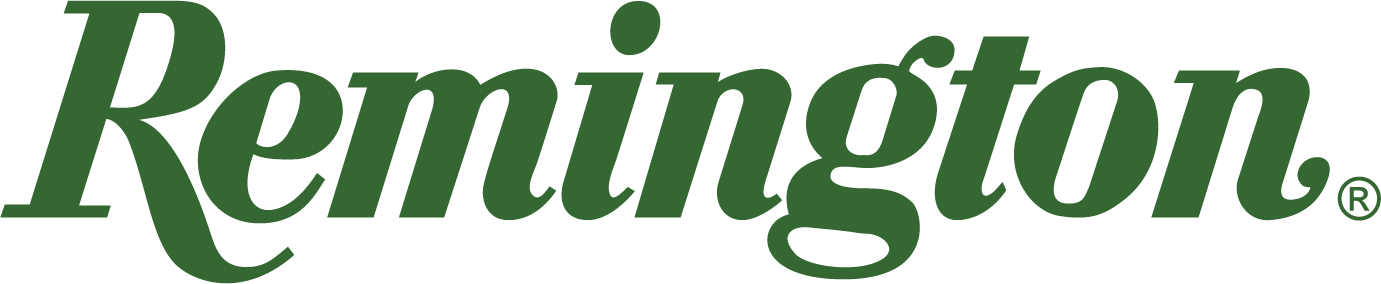 FOR IMMEDIATE RELEASE 		 		 Remington Partners with FeraDyne OutdoorsLonoke, Arkansas – November 7, 2022 – Remington Ammunition has officially announced FeraDyne Outdoors as their latest licensee partner. The brands are coming together to bring an exciting line of game seasonings and meat processing items to the market.“FeraDyne Outdoors represents a wide variety of respected companies in the outdoor space,” said Danny Evans, Remington’s Director of Licensed Products. “We’re passionate about expanding the Remington brand in new categories, and this line that includes meat grinders, slicers, dehydrators, seasoning kits and more is extremely exciting.” Headquartered in Superior, Wis., FeraDyne Outdoors is the manufacturer for a multitude of high-end brands. Providing the highest quality products to sporting goods consumers, the brand is dedicated to manufacturing valued products. Thanks to Eastman Outdoors, FeraDyne’s subsidiary company and the leading provider of outdoor cooking accessories, the development of this new Remington branded line of products will make wild game prep from field to table easy. “To partner with one of America’s most well-known hunting brands is an opportunity we just couldn't pass up,” said Jon Syverson, Chief Commercial Officer of FeraDyne Outdoors. “Hunters and outdoorsmen coast-to-coast know they can trust the Remington name. We’re proud have Eastman Outdoors working with this iconic company to offer a series of top-quality wild game seasonings and processing equipment.” Remington is always seeking quality partners to represent the Remington brand in new product categories. Please contact Danny Evans at danny.evans@remington.com with inquiries.Find Remington ammunition at dealers nationwide and online. For more information on Remington ammunition and accessories, visit www.remington.com.Press Release Contact: Jonathan HarlingRemington Public RelationsE-mail: remingtonammopr@murrayroadagency.comAbout RemingtonFrom muskets to modern day, generations of hunters and shooters have trusted Remington ammunition and accessories. Loaded in Lonoke, Arkansas by American workers, our wide array of pioneering sporting and hunting ammunition promises to get the job done every time the trigger is pulled. At Remington, we’re here for everyone who loads a round of ammo into a handgun, rifle, or shotgun. We’ve been here since 1816. Together, Remington and America have fought and won wars, put food on millions of tables and brought countless generations together at the range and in the field. We are proud of each and every round that rolls off our factory line. A brand of outdoor sports and recreation company Vista Outdoor, Remington is bringing a renewed focus to ammunition, innovation, and quality – all while staying true to Remington’s legendary heritage and stature as an American icon.